      ESCUELA SUPERIOR POLITECNICA DEL LITORAL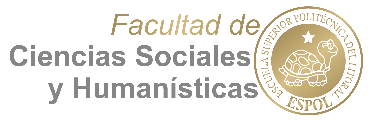 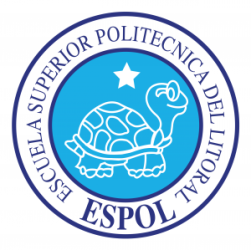   FACULTAD DE CIENCIAS SOCIALES Y HUMANISTICASEXAMEN DE GESTION TRIBUTARIAI EVALUACIÓN I T 2014APELLIDOS: ____________________________	NOMBRES: ______________________________                      	                   MATRÍCULA: ____________________________	PARALELO: ______________________________                                         COMPROMISO DE HONORYo,………………………………………………………………………………………………………………..al firmar este compromiso, reconozco que el presente examen está diseñado para ser resuelto de manera individual, que puedo usar una calculadora ordinaria para cálculos aritméticos, un lápiz o esferográfico; que solo puedo comunicarme con la persona responsable de la recepción del examen; y, cualquier instrumento de comunicación que hubiere traído, debo apagarlo y depositarlo en la parte anterior del aula, junto con algún otro material que se encuentre acompañándolo. No debo además, consultar libros, notas, ni apuntes adicionales a las que se entreguen en esta evaluación. Los temas debo desarrollarlos de manera ordenada. Firmo al pie del presente compromiso, como constancia de haber leído y aceptar la declaración anterior. ______________________Firma NÚMERO DE MATRÍCULA: …………..….…. 	PARALELO:………**************************************************************************"Como estudiante de la FCSH me comprometo a combatir la mediocridad y actuar con honestidad, por eso no copio ni dejo copiar".				Firma de Compromiso del EstudianteTema 1.- Conteste verdadero (V) o falso (F) (2 pts) c/ua) El principio de progresividad Consiste en que conforme aumenta la capacidad económica del contribuyente, debe aumentarse el gravamen en el pago de sus tributos.b) El principio de Simplicidad Administrativa consiste en distribuir las cargas y los beneficios de la imposición entre los contribuyentes.c) La Administración Tributaria dicta los reglamentos para la aplicación de las Leyes Tributarias.d) Entre las clases de determinación se encuentran: el sujeto pasivo, y la actuación del SRI.e) La Doctrina es la interpretación que hacen los jueces de la ley, cuando es sometida a su conocimiento.Tema 2.- Determine la tarifa 0% o 12% a cada una de las siguientes transacciones.  10 puntosa) La señora Juanita Terán compró un yogurt de durazno en la tienda del barrio.b) Se vende aceite de oliva a usuarios finales.c) Se adquiere para un cultivo de arroz un tractor de 250HPd) Un taxista cobra $10 por una carrera desde el norte hasta el sur de la ciudad.e) El Sr. Pedro Piguave adquirió un vehículo híbrido marca Toyota valorado $40000f) Se alquila un bien inmueble para local comercial valorado en $300 mensualesg) Se adquieren dos entradas al cine para el estreno Transformers.h) Se paga $1 para el peaje en la carretera Guayaquil – Milagro.i) Se pagó $40 por energía eléctrica.j) Se adquirió una laptop que sirve exclusivamente para los servicios de educación. Tema 3.- Resuelva los siguientes casos, usted debe asesorarlo con los conocimientos recibidos en clases, sustente su respuesta. (5pts) c/uCarlos Jara, tiene RUC 0925678941001 y debe hacer la declaración de IVA del mes de junio 2014. ¿Cuál es la fecha máxima de presentación de esta declaración?Pablo Pocaspiedra desea facturar por servicios profesionales (consultoría financiera) a una compañía ¿La factura lleva IVA? Si es así, ¿Habrá Retención? ¿Cuál es el porcentaje?Gabriela Ching vende con tarifa 0% y 12% ¿Deberá realizar sus declaraciones semestral o mensualmente? ¿Qué tipo de crédito tributario tendrá Gabriela?d)   La Sra. Susana Cortés tiene un IVA del mes de marzo 2014 a pagar de $150; pero recién el día de hoy 04/07/2014 la declarará. ¿Cuáles son los intereses y multas respectivas?Tema 4.- Responda las siguientes preguntas . 5 puntos c/ua) ¿Cuáles son las clases de Tributos? Defina cada uno de ellos.b) ¿Qué son los impuestos directos?c) ¿Cuál es el Objeto del Impuesto al Valor Agregado (IVA)?Tema 5: Resuelva el siguiente ejercicio. 15 puntos.Una Sociedad Privada, con RUC 0995687915001 se dedica a la venta de bienes gravados con tarifa 0% y 12%,  declara el mes de enero 2014 el día de hoy 04 de julio del 2014 tiene las siguientes transacciones.Las transacciones no incluyen impuestos.1.- Pagó a una PNNOLLC por adecuaciones de su local comercial $500. Recibe factura.2.- Compró a un artesano calificado por la Junta Nacional de Defensa del Artesano vestimenta valorada en $2000. Recibe factura.3.- Pagó por arriendo del local comercial a un Contribuyente Especial $300. Recibe Factura4.- Vende 1500 resmas de papel bond valorado en $50005.- Adquiere una maquinaria a una Sociedad Privada No Especial para su proceso productivo por un valor de $5000 y vende la antigua en $3000 a una Persona natural Obligada a llevar contabilidad. Recibe y entrega la respectiva factura.6.- Vende 100 pantalones a una persona natural no obligada a llevar contabilidad en $2500. El 50% de contado y el 50% a crédito. 	7.- Devuelve 20 prendas de vestir al artesano valorado en $450.8.- Realiza una donación al Ministerio de Inclusión Social valorada en $500